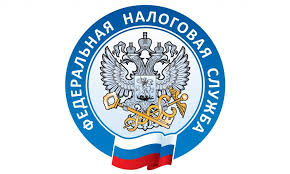                         НАЛОГОВАЯ СЛУЖБА                     ИНФОРМИРУЕТСеминар по теме: «Серая» заработная плата. Привлечение к трудовой деятельности «самозанятых».Управление ФНС России по Приморскому краю 07.10.2021 в 10:00 часов проведёт семинар для налогоплательщиков по теме: «Серая» заработная плата. Привлечение к трудовой деятельности «самозанятых».На вебинаре обсудим:1. Риско-ориентированный подход налоговых органов в отношении налогоплательщиков, выплачивающих «теневую заработную плату» и уклоняющихся от легализации трудовых отношений;2. ….Пресечение незаконных "схем" подмены трудовых отношений с привлечением «самозанятых» граждан.Спикеры:1. Рымар Анна Викторовна – старший государственный налоговый инспектор отдела налогообложения доходов физических лиц и администрирования страховых взносов УФНС России по Приморскому краю;2. Матиенко Виктория Сергеевна - старший государственный налоговый инспектор отдела налогообложения доходов физических лиц и администрирования страховых взносов УФНС России по Приморскому краю. Для участия:1. Перейти по ссылке (https://w.sbis.ru/webinar/88d2d7b2-e7b9-4dcd-b425-5fb421324ffa.), нажмите «Буду участвовать»;2. приготовьте компьютер с интернетом скоростью не менее 2 Мбит/с и браузером Chrome;3. за 15 минут до начала в online. sbis.ru, нажмите на оповещение в верхней части экрана и выберите «Присоединиться».